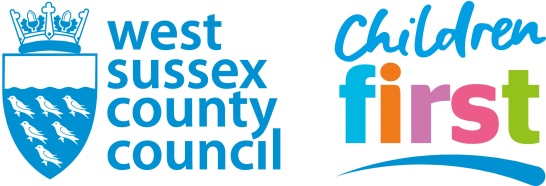 Supported Transition 6 weeks-in Review MeetingChild’s Name:Child’s DOB:Name of School:Date of Review Meeting:Child’s current school attendance: Present at the Meeting (Name/Role/Contact Details)Summary of what is working wellSummary of areas for developmentReview of Actions from the Transition PlanAgreed Actions/Next StepsDate of next review